怡和迅達集團未來菁英計畫 – 2022春季實習生招募Jardine Schindler Group  - Future Elite Spring Internship Program (Taiwan)迅達集團於1874年成立於瑞士，是電梯、電扶梯及相關服務之國際性領導品牌，全球每天有超過十億人次使用迅達的產品與服務。迅達集團在全球超過100個國家設有據點，擁有超過六萬名員工，並致力於提供員工完整紮實的培訓以及職涯發展機會，提供優秀人才國際型的舞台，讓員工能一展長才。迅達集團官方網站：https://www.schindler.com/怡和迅達集團為香港怡和集團和瑞士迅達集團所合資之外商公司，結合兩集團超過300年的商業經營經驗、地區專業和卓越的工程經驗。Jardine Schindler Group總部設立於香港，在台灣、新加坡、香港、馬來西亞、泰國、印尼、菲律賓、汶萊、柬埔寨、緬甸和越南等地設有分公司，提供電梯、電扶梯和電動走道的安裝、保養及整修等服務。怡和迅達集團擁有超過 3,000 名的員工，主要業務分為兩大部門：新建工程部門：新梯案的規劃與安裝業務；與服務部門-電(扶)梯保養維修和整修業務。怡和集團於台灣的關係企業包括：IKEA、Pizza Hut、Mandarin Oriental Hotel文華東方酒店等。【未來菁英計畫】2022春季實習計畫實習生將會參與各部門工作專案協助推動營運相關專案，過程中會安排業師指導讓實習生們能順利了解部門運作，歡迎對於業務開發、行銷、雇主品牌經營、內部流程改善或工作數位化相關內容有興趣的同學加入此實習計畫!專案內容將包含以下主題，將依錄取者專長進行專案分配：市場行銷及重點客戶分析客戶滿意度升級方案前線案場與承包商管理優化數位化工作流程再造人力資源管理【參與未來菁英計畫 你將會得到…】1-2個跨部門/職能整合類專案執行經驗專屬業師指導、專業人資提供職涯規劃方向諮詢深入了解全球領先之產業資訊及體驗各專業職能工作內容表現優秀者另可獲得進階工讀、內部正式職務和迅達全球儲備幹部等工作機會【加入我們】實習期間： 2022年2月14日起，可長期配合者佳上班時間：星期⼀⾄星期五 8:30-17:30，每周至少2.5天或20小時以上薪酬	  ：⽉薪NT$27,000 (實際薪資按照出勤日數比例計算)，享勞健保申請截⽌：2022 年 1 月 9 日(星期日) 23:59 如何申請：請將中英文履歷與個人影片(三分鐘為上限，說明申請動機)寄⾄sunny.mu@schindler.com，先到先審並先安排⾯試，招募⾄額滿為⽌，敬請把握時間。基本條件大三以上或研究所在學學生 電機工程或資訊學院、商學院、資訊管理學院、工程學院等相關科系 具備電腦商用軟體技能(Microsoft Office Suite) 會基本程式語言、excel vba者加分 中英文流利，TOEIC600+ 個人特質及技能商務溝通能力 資料分析能力 善於團隊合作，並領導專案討論 細心、自動自發 問題思考解決能力 展現創新思維 【2020年暑期實習生心得分享】https://www.youtube.com/watch?v=ZCfmWGzd1cU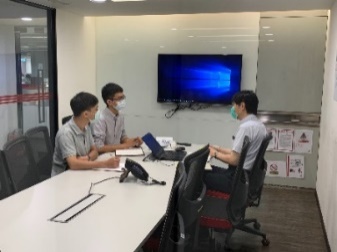 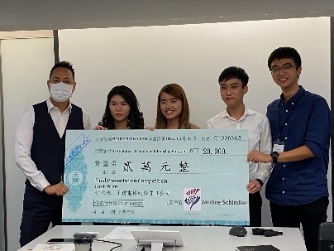 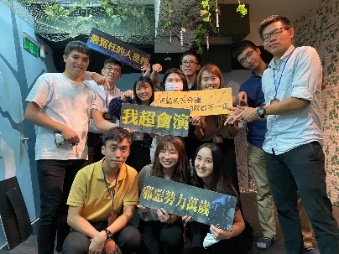 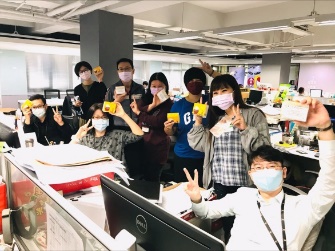 【104人力銀行連結】https://www.104.com.tw/job/7cv6i?jobsource=company_job如有疑問，請聯繫人資部 Sunny (sunny.mu@schindler.com)。